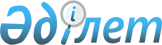 О внесении изменений в решение Аккольского районного маслихата от 20 декабря 2012 года № С 12-1 "О районном бюджете на 2013-2015 годы"
					
			Утративший силу
			
			
		
					Решение Аккольского районного маслихата Акмолинской области от 5 декабря 2013 года № С 26-1. Зарегистрировано Департаментом юстиции Акмолинской области 9 декабря 2013 года № 3909. Утратило силу в связи с истечением срока применения - (письмо Аккольского районного маслихата Акмолинской области от 11 февраля 2014 года № 01-10/19)      Сноска. Утратило силу в связи с истечением срока применения - (письмо Аккольского районного маслихата Акмолинской области от 11.02.2014 № 01-10/19).      Примечание РЦПИ.

      В тексте документа сохранена пунктуация и орфография оригинала.

      В соответствии с подпунктом 4) пункта 2, пунктом 4 статьи 106 Бюджетного кодекса Республики Казахстан от 4 декабря 2008 года, подпунктом 1) пункта 1 статьи 6 Закона Республики Казахстан от 23 января 2001 года «О местном государственном управлении и самоуправлении в Республике Казахстан», Аккольский районный маслихат РЕШИЛ:



      1. Внести в решение Аккольского районного маслихата «О районном бюджете на 2013-2015 годы» от 20 декабря 2012 года № С 12-1 (зарегистрировано в Реестре государственной регистрации нормативных правовых актов № 3591, опубликовано 18 января 2013 года в газетах «Ақкөл өмірі» и «Знамя Родины KZ») следующие изменения:



      пункт 1 изложить в новой редакции:



      «1. Утвердить районный бюджет на 2013-2015 годы, согласно приложениям 1, 2 и 3 соответственно, в том числе на 2013 год в следующих объемах:



      1) доходы – 2 456 431,4 тысяч тенге, в том числе:



      налоговые поступления – 439 587,3 тысяч тенге;



      неналоговые поступления – 7 815,7 тысяч тенге;



      поступления от продажи основного капитала – 38 358 тысяч тенге;



      поступления трансфертов – 1 970 670,4 тысяч тенге;



      2) затраты – 2 453 259,7 тысяч тенге;



      3) чистое бюджетное кредитование – 10 484,7 тысяч тенге, в том числе:



      бюджетные кредиты – 13 064,7 тысяч тенге;



      погашение бюджетных кредитов – 2 580 тысяч тенге;



      4) сальдо по операциям с финансовыми активами – 18 218 тысяч тенге, в том числе:



      приобретение финансовых активов – 18 218 тысяч тенге;



      5) дефицит (профицит) бюджета – -25 531 тысяч тенге;



      6) финансирование дефицита (использование профицита) бюджета - 25 531 тысяч тенге.»;



      приложения 1, 4, 5 к указанному решению изложить в новой редакции согласно приложениям 1, 2, 3 к настоящему решению.



      2. Настоящее решение вступает в силу со дня государственной регистрации в Департаменте юстиции Акмолинской области и вводится в действие с 1 января 2013 года.      Председатель

      сессии Аккольского

      районного маслихата                        Л.Лауб      Секретарь Аккольского

      районного маслихата                        Д.Салыбекова      «СОГЛАСОВАНО»      Аким Аккольского района                    Т.Едигенов

Приложение 1     

к решению Аккольского

районного маслихата 

от 5 декабря 2013 года

№ С 26-1       Приложение 1     

к решению Аккольского 

районного маслихата  

от 20 декабря 2012 года

№ С 12-1        

Районный бюджет на 2013 год

Приложение 2     

к решению Аккольского

районного маслихата  

от 5 декабря 2013 года

№ С 26-1       Приложение 4     

к решению Аккольского 

районного маслихата  

от 20 декабря 2012 года

№ С 12-1        

Целевые трансферты и бюджетные кредиты

из республиканского бюджета на 2013 год

Приложение 3     

к решению Аккольского

районного маслихата  

от 5 декабря 2013 года

№ С 26-1       Приложение 5     

к решению Аккольского 

районного маслихата  

от 20 декабря 2012 года

№ С 12-1        

Целевые трансферты из областного бюджета

бюджетам районов (городов областного значения)

на 2013 год
					© 2012. РГП на ПХВ «Институт законодательства и правовой информации Республики Казахстан» Министерства юстиции Республики Казахстан
				КатегорияКатегорияКатегорияКатегорияСумма,

тысяч тенгеКлассКлассКлассСумма,

тысяч тенгеПодклассПодклассСумма,

тысяч тенгеНаименованиеСумма,

тысяч тенге12345I. ДОХОДЫ2456431,41Налоговые поступления439587,301Подоходный налог455212Индивидуальный подоходный налог4552103Социальный налог176345,31Социальный налог176345,304Налоги на собственность1940711Налоги на имущество1271353Земельный налог147814Налог на транспортные средства489665Единый земельный налог318905Внутренние налоги на товары, работы и услуги196332Акцизы37313Поступления за использование природных и других ресурсов93894Сборы за ведение предпринимательской и профессиональной деятельности62535Налог на игорный бизнес26007Прочие налоги2001Прочие налоги20008Обязательные платежи, взимаемые за совершение юридически значимых действий и (или) выдачу документов уполномоченными на то государственными органами или должностными лицами38171Государственная пошлина38172Неналоговые поступления7815,701Доходы от государственной собственности1826,75Доходы от аренды имущества, находящегося в государственной собственности1822,77Вознаграждения по кредитам, выданным из государственного бюджета402Поступления от реализации товаров (работ, услуг) государственными учреждениями, финансируемыми из государственного бюджета1531Поступления от реализации товаров (работ, услуг) государственными учреждениями, финансируемыми из государственного бюджета15304Штрафы, пени, санкции, взыскания, налагаемые государственными учреждениями, финансируемыми из государственного бюджета, а также содержащимися и финансируемыми из бюджета (сметы расходов) Национального Банка Республики Казахстан31761Штрафы, пени, санкции, взыскания, налагаемые государственными учреждениями, финансируемыми из государственного бюджета, а также содержащимися и финансируемыми из бюджета (сметы расходов) Национального Банка Республики Казахстан, за исключением поступлений от организаций нефтяного сектора317606Прочие неналоговые поступления26601Прочие неналоговые поступления26603Поступления от продажи основного капитала3835801Продажа государственного имущества, закрепленного за государственными учреждениями43071Продажа государственного имущества, закрепленного за государственными учреждениями430703Продажа земли и нематериальных активов340511Продажа земли340514Поступления трансфертов1970670,402Трансферты из вышестоящих органов государственного управления1970670,42Трансферты из областного бюджета1970670,4Функциональная группаФункциональная группаФункциональная группаФункциональная группаСумма,

тысяч тенгеАдминистратор бюджетных программАдминистратор бюджетных программАдминистратор бюджетных программСумма,

тысяч тенгеПрограммаПрограммаСумма,

тысяч тенгеНаименованиеСумма,

тысяч тенге12345II. Затраты2453259,701Государственные услуги общего характера158641,7112Аппарат маслихата района (города областного значения)14654,9001Услуги по обеспечению деятельности маслихата района (города областного значения)14404,9003Капитальные расходы государственного органа250122Аппарат акима района (города областного значения)52241001Услуги по обеспечению деятельности акима района (города областного значения)51523,1003Капитальные расходы государственного органа717,9123Аппарат акима района в городе, города районного значения, поселка, села, сельского округа76208,8001Услуги по обеспечению деятельности акима района в городе, города районного значения, поселка, села, сельского округа75458,8022Капитальные расходы государственного органа750459Отдел экономики и финансов района (города областного значения)15537001Услуги по реализации государственной политики в области формирования и развития экономической политики, государственного планирования, исполнения бюджета и управления коммунальной собственностью района (города областного значения)14897,5003Проведение оценки имущества в целях налогообложения380,7010Приватизация, управление коммунальным имуществом, постприватизационная деятельность и регулирование споров, связанных с этим170011Учет, хранение, оценка и реализация имущества, поступившего в коммунальную собственность88,802Оборона2366,5122Аппарат акима района (города областного значения)2366,5005Мероприятия в рамках исполнения всеобщей воинской обязанности1754,5006Предупреждение и ликвидация чрезвычайных ситуаций масштаба района (города областного значения)61203Общественный порядок, безопасность, правовая, судебная, уголовно-исполнительная деятельность500458Отдел жилищно-коммунального хозяйства, пассажирского транспорта и автомобильных дорог района (города областного значения)500021Обеспечение безопасности дорожного движения в населенных пунктах50004Образование1257154464Отдел образования района (города областного значения)1253954001Услуги по реализации государственной политики на местном уровне в области образования5496,1003Общеобразовательное обучение1031240,9005Приобретение и доставка учебников, учебно-методических комплексов для государственных учреждений образования района (города областного значения)12686006Дополнительное образование для детей28744009Обеспечение деятельности организаций дошкольного воспитания и обучения91935,8015Ежемесячная выплата денежных средств опекунам (попечителям) на содержание ребенка-сироты (детей-сирот), и ребенка (детей), оставшегося без попечения родителей11974,1018Организация профессионального обучения18375,6020Обеспечение оборудованием, программным обеспечением детей-инвалидов, обучающихся на дому2268040Реализация государственного образовательного заказа в дошкольных организациях образования32905,3067Капитальные расходы подведомственных государственных учреждений и организаций18328,2467Отдел строительства района (города областного значения)3200037Строительство и реконструкция объектов образования320006Социальная помощь и социальное обеспечение82320,6451Отдел занятости и социальных программ района (города областного значения)82320,6001Услуги по реализации государственной политики на местном уровне в области обеспечения занятости и реализации социальных программ для населения16461,6002Программа занятости19084,3006Оказание жилищной помощи490,9007Социальная помощь отдельным категориям нуждающихся граждан по решениям местных представительных органов11778,7010Материальное обеспечение детей-инвалидов, воспитывающихся и обучающихся на дому813,5011Оплата услуг по зачислению, выплате и доставке пособий и других социальных выплат150,8014Оказание социальной помощи нуждающимся гражданам на дому23919,6016Государственные пособия на детей до 18 лет4730017Обеспечение нуждающихся инвалидов обязательными гигиеническими средствами и предоставление услуг специалистами жестового языка, индивидуальными помощниками в соответствии с индивидуальной программой реабилитации инвалида4891,207Жилищно-коммунальное хозяйство410375,7123Аппарат акима района в городе, города районного значения, поселка, села, сельского округа43264,8007Организация сохранения государственного жилищного фонда города районного значения, поселка, аула (села), аульного (сельского) округа415008Освещение улиц населенных пунктов18142,1009Обеспечение санитарии населенных пунктов3172010Содержание мест захоронений и погребение безродных178011Благоустройство и озеленение населенных пунктов21357,7458Отдел жилищно-коммунального хозяйства, пассажирского транспорта и автомобильных дорог района (города областного значения)12916011Обеспечение бесперебойного теплоснабжения малых городов7211012Функционирование системы водоснабжения и водоотведения5705467Отдел строительства района (города областного значения)354194,9003Проектирование, строительство и (или) приобретение жилья коммунального жилищного фонда113099,5004Проектирование, развитие, обустройство и (или) приобретение инженерно-коммуникационной инфраструктуры28431,3005Развитие коммунального хозяйства3090058Развитие системы водоснабжения и водоотведения в сельских населенных пунктах209574,108Культура, спорт, туризм и информационное пространство328403,9455Отдел культуры и развития языков района (города областного значения)73623,8001Услуги по реализации государственной политики на местном уровне в области развития языков и культуры5706003Поддержка культурно-досуговой работы36810,2006Функционирование районных (городских) библиотек23931,7007Развитие государственного языка и других языков народа Казахстана3181032Капитальные расходы подведомственных государственных учреждений и организаций3994,9456Отдел внутренней политики района (города областного значения)12176,1001Услуги по реализации государственной политики на местном уровне в области информации, укрепления государственности и формирования социального оптимизма граждан5506,1002Услуги по проведению государственной информационной политики через газеты и журналы5670003Реализация мероприятий в сфере молодежной политики1000465Отдел физической культуры и спорта района (города областного значения)11299001Услуги по реализации государственной политики на местном уровне в сфере физической культуры и спорта3922006Проведение спортивных соревнований на районном (города областного значения) уровне1650007Подготовка и участие членов сборных команд района (города областного значения) по различным видам спорта на областных спортивных соревнованиях5727467Отдел строительства района (города областного значения)231305008Развитие объектов спорта и туризма23130510Сельское, водное, лесное, рыбное хозяйство, особо охраняемые природные территории, охрана окружающей среды и животного мира, земельные отношения61670,7459Отдел экономики и финансов района (города областного значения)3514099Реализация мер по оказанию социальной поддержки специалистов3514462Отдел сельского хозяйства района (города областного значения)14387,1001Услуги по реализации государственной политики на местном уровне в сфере сельского хозяйства14387,1463Отдел земельных отношений района (города областного значения)2840,1001Услуги по реализации государственной политики в области регулирования земельных отношений на территории района (города областного значения)1818,1004Организация работ по зонированию земель1022473Отдел ветеринарии района (города областного значения)40929,5001Услуги по реализации государственной политики на местном уровне в сфере ветеринарии6151007Организация отлова и уничтожения бродячих собак и кошек500011Проведение противоэпизоотических мероприятий34278,511Промышленность, архитектурная, градостроительная и строительная деятельность9608,3467Отдел строительства района (города областного значения)5558,3001Услуги по реализации государственной политики на местном уровне в области строительства5558,3468Отдел архитектуры и градостроительства района (города областного значения)4050001Услуги по реализации государственной политики в области архитектуры и градостроительства на местном уровне405012Транспорт и коммуникации60151,6123Аппарат акима района в городе, города районного значения, поселка, села, сельского округа8076,5013Обеспечение функционирования автомобильных дорог в городах районного значения, поселках, аулах (селах), аульных (сельских) округах8076,5458Отдел жилищно-коммунального хозяйства, пассажирского транспорта и автомобильных дорог района (города областного значения)52075,1023Обеспечение функционирования автомобильных дорог50075,1024Организация внутрипоселковых (внутригородских), пригородных и внутрирайонных общественных пассажирских перевозок200013Прочие20491,1123Аппарат акима района в городе, города районного значения, поселка, села, сельского округа9293040Реализация мер по содействию экономическому развитию регионов в рамках Программы «Развитие регионов»9293458Отдел жилищно-коммунального хозяйства, пассажирского транспорта и автомобильных дорог района (города областного значения)6700001Услуги по реализации государственной политики на местном уровне в области жилищно-коммунального хозяйства, пассажирского транспорта и автомобильных дорог6191040Реализация мер по содействию экономическому развитию регионов в рамках Программы «Развитие регионов»509469Отдел предпринимательства района (города областного значения)4498,1001Услуги по реализации государственной политики на местном уровне в области развития предпринимательства и промышленности4498,114Обслуживание долга4459Отдел экономики и финансов района (города областного значения)4021Обслуживание долга местных исполнительных органов по выплате вознаграждений и иных платежей по займам из областного бюджета415Трансферты61571,6459Отдел экономики и финансов района (города областного значения)61571,6006Возврат неиспользованных (недоиспользованных) целевых трансфертов10706,4024Целевые текущие трансферты в вышестоящие бюджеты в связи с передачей функций государственных органов из нижестоящего уровня государственного управления в вышестоящий50865,2III. Чистое бюджетное кредитование10484,7Бюджетные кредиты13064,710Сельское, водное, лесное, рыбное хозяйство, особо охраняемые природные территории, охрана окружающей среды и животного мира, земельные отношения13064,7459Отдел экономики и финансов района (города областного значения)13064,7018Бюджетные кредиты для реализации мер социальной поддержки специалистов13064,7Погашение бюджетных кредитов25805Погашение бюджетных кредитов25801Погашение бюджетных кредитов25801Погашение бюджетных кредитов, выданных из государственного бюджета2580IV. Сальдо по операциям с финансовыми активами18218Приобретение финансовых активов1821813Прочие18218458Отдел жилищно-коммунального хозяйства, пассажирского транспорта и автомобильных дорог района (города областного значения)18218065Формирование или увеличение уставного капитала юридических лиц18218V. Дефицит (профицит) бюджета-25531VI. Финансирование дефицита (использование профицита) бюджета25531НаименованиеСумма,

тысяч тенге12Всего427 160,6Целевые текущие трансферты129 570,6в том числе:Отдел образования района (города областного значения)79 149,6На реализацию государственного образовательного заказа в дошкольных организациях образования32 905,3На реализацию Государственной программы развития образования в Республике Казахстан на 2011-2020 годы, в том числе:14 559оснащение учебным оборудованием кабинетов физики, химии, биологии в государственных учреждениях основного среднего и общего среднего образования12 291обеспечение оборудованием, программным обеспечением детей-инвалидов, обучающихся на дому2 268На ежемесячную выплату денежных средств опекунам (попечителям) на содержание ребенка-сироты (детей-сирот), и ребенка (детей), оставшегося без попечения родителей11 974,1На повышение оплаты труда учителям, прошедшим повышение квалификации по трехуровневой системе3 224,6На увеличение размера доплаты за квалификационную категорию учителям школ и воспитателям дошкольных организаций образования16 486,6Отдел жилищно-коммунального хозяйства, пассажирского транспорта и автомобильных дорог района (города областного значения)509На реализацию мер по содействию экономическому развитию регионов в рамках Программы «Развитие регионов»509Отдел экономики и финансов района (города областного значения)3 514На реализацию мер социальной поддержки специалистов3 514Аппарат акима района в городе, города районного значения, поселка, села, сельского округа11 104На реализацию мер по содействию экономическому развитию регионов в рамках Программы «Развитие регионов»9 293На увеличение штатной численности местных исполнительных органов1 811Отдел сельского хозяйства района (города областного значения)1 015,5На увеличение штатной численности местных исполнительных органов1 015,5Отдел ветеринарии района (города областного значения)34 278,5На проведение противоэпизоотических мероприятий34 278,5Целевые трансферты на развитие284 607в том числе:Отдел строительства района (города областного значения)284 607На развитие системы водоснабжения и водоотведения в сельских населенных пунктах157 794На проектирование, развитие, обустройство и (или) приобретение инженерно-коммуникационной инфраструктуры28 367На проектирование, строительство и (или) приобретение жилья коммунального жилищного фонда98 446Бюджетные кредиты12 983в том числе:Отдел экономики и финансов района (города областного значения)12 983Бюджетные кредиты для реализации мер социальной поддержки специалистов12 983НаименованиеСумма,

тысяч тенге12Всего356 485,8Целевые текущие трансферты58 781,7в том числе:Отдел образования района (города областного значения)6 446,5На проведение противопожарных мероприятий объектов образования6 446,5Отдел занятости и социальных программ района (города областного значения)2 335,2На оказание социальной помощи участникам и инвалидам Великой Отечественной войны на расходы за коммунальные услуги и абонентской платы за услуги телефонной связи975,2На оплату за учебу в колледжах студентам из малообеспеченных семей Акмолинской области и многодетных семей сельской местности Акмолинской области1 360,0Отдел жилищно-коммунального хозяйства, пассажирского транспорта и автомобильных дорог района (города областного значения)50 000,0На ремонт автомобильных дорог и улиц населенных пунктов50 000,0Целевые трансферты на развитие297 704,1в том числе:Отдел строительства района (города областного значения)297 704,1На строительство и реконструкцию объектов образования231 305,0На развитие систем водоснабжения в сельских населенных пунктах51 780,1На проектирование, строительство и (или) приобретение жилья государственного коммунального жилищного фонда14 619,0